歡迎您參閱106學年度所撰寫的研究資料 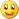 ，並請您對著作者之智慧創作予以尊重保護~謝謝您~謝謝。研究名稱作者指導老師1、探討網路口碑、景點意象對旅客重遊意願之影響－以高雄義大遊樂世界為例王郁琇、陳安柔、曾莉晴、潘慈恩、周芷儀蔡忠宏 老師2探討觀光吸引力、觀光衝擊對重遊意願之影響─以花蓮七星潭風景區為例文姿喬、龔稔軒、簡振安、蔡汶秀蔡忠宏 老師3美食的競爭：論高單價餐廳服務足量性之產品定位與廣告策略徐岑毅、葉宗翰、鍾凱翔、鄭至皓、馬丞毅林勤豐老師4 你YouTube YouTubers了嗎？論使用者對YouTuber頻道人格特質之知覺內涵與其區隔策略買皓緯、紀凱翔、陳沂函、林宜臻林勤豐老師5聯名商品對消費者購買意願之影響-以MINISO為例陳甄俐、孫菀妤、翁嘉鎂、陳乙蓁陳麗娟 老師6探討虔誠遶境者之內在因素-以大甲媽祖繞境為例蔡佳惠、陳怡廷、梁宇德、潘子傑陳麗娟 老師7線上音樂串流平台用戶特質與服務品質研究 -以 KKBOX爲例陳又綺、黃紫庭、黃亭毓、林欣誼、王譽蓁林欣慧 老師8大學生對手搖飲消費行為之研究-以奶茶類為例簡佑樺、邱孟賢、陳宥諼、張慈恩、王佳馨林欣慧 老師9 Part Time Life：大學生打工動機、幸福感及職涯適應力關係之研究賴廷杰、陳心、楊宛予、楊湘琪陳玟妤 老師10 Shopping vs. Shopee: 網站品質與衝動性購物對大學生購物幸福感之影響研究黃祐慈、謝佳利、葉芳瑀、林郁雯 呂欣燕陳玟妤 老師11俱樂部規劃結合VR導覽技術報告 -BEEHIVE生存俱樂部江明樺、宋汶真、曹釋、洪建勳黃露鋒 老師12餐飲業從業人員的付出與回饋對留任意願之研究-以工作倦怠為干擾變項陳冠霖、黃俊傑、胡姿翎、廖品妍林劉淑娟 老師